           INDIA CLÁSICA Y NEPAL 	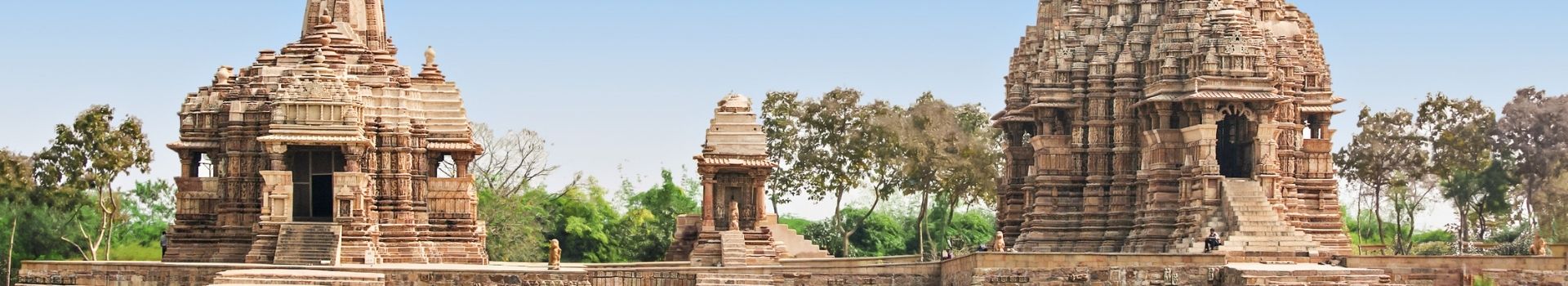 ITINERARIO DE VIAJE:Día 1   Delhi A su llegada, se le dará una bienvenida tradicional y traslado al hotel. Habitación desde 1400 horas. Delhi, una de las ciudades más antiguas del mundo, tiene un excelente ambiente de una ciudad vieja en la Vieja Delhi, y la moderna en Nueva Delhi. La perfecta combinación de mundos viejos y nuevos la convierten en una opción fascinante de explorar. Alojamiento en el Hotel.Día 2   	Delhi Desayuno. Por la mañana visita de Vieja Delhi, pasando por el Fuerte Rojo, construido por el Emperador Mogol Shah Jahan y disfruta de un paseo en un rickshaw (Carrito bicicleta, tirado por hombre) en Chandni Chowk, uno de los bazares más antiguos y grandes en la India. Cruzado por calles estrechas con tiendas que luchan por el espacio, Chandni Chowk da la sensación de las viejas compras de Delhi. Desde la era del siglo 17, este lugar se llama con razón un "paraíso de los compradores" en Delhi. Durante el reinado de Shah Jahan, había un canal arbolado que atravesaba su centro y reflejaba la luna. Por lo tanto, el nombre "Chandni Chowk" surgió, lo que significa "lugar de luz de luna". Luego, visitamos la Mezquita Jama, la mezquita más grande de la India. A continuación, visita al Gurudwara, el Templo de religión Sikh, una belleza arquitectónica. Los Sijs por su religión realizan Seva también Sewa, abreviatura de la palabra Karseva se refiere a "servicio abnegado", trabajo o servicio realizado sin ningún pensamiento de recompensa o beneficio personal. Los voluntarios que participan en Seva se conocen como Sevadars. Durante su visita a la cocina, van a tener la oportunidad de convertirse como un sevadar y participar en la cocina haciendo chapatis (tortilla india), echar mano a preparación de lentejas, verduras y servir a los numerosos sentados esperando para comida. Es una experiencia bien elevadora en que en alguna manera están regresando algo a la comunidad/gente. Por la tarde, visita de Nueva Delhi, visitando al Qutub Minar, una torre gigantesca de 72m, construida por el primer gobernante musulmán de la India, Qutub-ud-din Aibak. Siguiente en su recorrido visitaremos Gandhi Smriti (también llamada Birla House), es el lugar donde Mahatma Gandhi pasó los últimos 144 días de su vida y fue asesinado el 30 de enero de 1948. Paseo por los edificios gubernamentales, Rashtrapati Bhawan (residencia del presidente de la India), el Parlamento y la Puerta de la India (Arco del Triunfo).  Alojamiento en el Hotel.	.Día 3   Delhi – Jaipur Desayuno. Por la mañana salida por carretera hacia Jaipur (Aprox. 300kms, 5-6horas), la capital de Rajasthan, también conocida como "La Ciudad Rosa" como la ciudad vieja se había convertido de color rosa de terracota en 1876 para dar la bienvenida al Príncipe Alberto. Traslado al Hotel. Por la tarde visitaremos Patrika Gate para tomar fotografías, uno de los lugares más fotografiados de Jaipur. Si bien la puerta es solo una de las muchas maravillas arquitectónicas de Jaipur, el diseño opulento es realmente impresionante. Y las pasarelas vibrantes e intrincadas sirven como un fiel reflejo de la cultura Rajasthani. Más tarde, visitaremos el Templo Birla, originalmente conocido como Templo Lakshmi Narayan, construido en mármol blanco puro y dedicado al Dios Vishnu y la Diosa Lakshmi. Alojamiento en el Hotel.
Día 4   Jaipur  Desayuno. Por la mañana visita al Fuerte Amber con la subida y vuelta al/del Fuerte por jeep. El Fuerte Amber, situado en la colina pintoresca y resistente, es una fascinante mezcla de arquitectura hindú y Mogol. Construido por uno de los generales más confiables de Akbar, Maharaja Man Singh I en el año 1592, Fuerte Amber sirvió como la residencia principal de los gobernantes Rajput. El Fuerte Amber a través de sus grandes murallas, varias puertas y caminos pavimentados domina el lago Maotha en la ciudad de Amer, que solía servir como la capital del antiguo estado principesco de Jaipur. Después paseo por el bellamente restaurado Jal Mahal, un antiguo pabellón real del placer. Por la tarde visita al Palacio de la Ciudad del Maharajá, el cual alberga la antigua Residencia Real y un museo que celebra la colección de la familia real de Jaipur. Luego visitaremos el Hawa Mahal o el Palacio de los Vientos – la fachada de cinco pisos, de 593 celosías de ventanas de cedazo de piedra, un emblema de la ciudad de Jaipur. También visita al Jantar Mantar o el Observatorio Astronómico. Este es el mayor y mejor conservado de los cinco observatorios construidos por Jai Singh II en diferentes partes del país. Más tarde explora los exóticos y coloridos ‘bazares’ de Jaipur para descubrir la riqueza artística de la región. Alojamiento en el Hotel.Día 5   Jaipur – AgraDesayuno. Por la mañana salida por carretera hacia Agra (Aprox. 240kms, 5-6horas) en ruta parada en Abhaneri para ver el pozo escalonado Chand Baori, con su diseño geométrico preciso y su laberinto de escalones y para explorar sus alrededores rurales. Continuaremos por carretera hacia Agra, una ciudad antigua como se menciona en la gran epopeya ‘Mahabharata’ y fue el centro de atención durante el reinado de los Mogoles. Es famoso por ser el hogar de una de las Siete Maravillas del Mundo, el Taj Mahal. El Taj Mahal es un monumento de tanta elegancia increíble que se considera sinónimo de belleza en sí misma. Traslado al Hotel. Alojamiento en el Hotel.Día 6.   AgraDesayuno. Por la mañana visita del Taj Mahal* (cerrado los viernes), el monumento más fascinante y hermoso de la India. El Taj Mahal fue completado en 1653 DC por el Emperador Mogol Shah Jahan en la memoria de su reina favorita, Mumtaz Mahal. Este monumento perfectamente simétrico tomó 22 años de trabajos forzados y 20.000 trabajadores, los albañiles y los joyeros para la construcción y se encuentra en medio de jardines. También visita al Fuerte de Agra, una imponente fortaleza en las orillas del río Yamuna, construida por el Emperador Mogol Akbar, en 1565 DC. Por la tarde disfruta de vista del Taj Mahal desde Mehtab Bagh, situado en la orilla opuesta del Taj Mahal. Alojamiento en el Hotel.Los visitantes ahora tendrán solo tres horas para terminar su recorrido por el Taj Mahal, desde el momento de la entrada hasta la salida. El límite de tiempo de tres horas comienza después de pasar la barrera del boleto y la verificación de seguridad comienza después de eso. Si un turista permanece dentro del complejo por más de tres horas, deberá pagar una multa de INR600 por persona, que es aproximadamente USD 10 por persona. Las reglas y regulaciones están sujetas a cambios en cualquier momento.Día 7. Agra – Jhansi – Orchha – Khajuraho Desayuno. Por la mañana traslado a la estación de tren para su viaje a Jhansi. A su llegada, salida por carretera hacia Khajuraho (Aprox. 180kms, 3-4horas) visitando en ruta los grandes palacios, templos y cenotafios de la ciudad medieval de Orchha, construidos en los siglos 16 y 17. A su llegada, traslado al Hotel. Los templos de Khajuraho fueron construidos en el corto lapso de cien años, a partir de 950-1050 AD en la explosión verdaderamente inspirada de la creatividad. De los 85 templos originales, 22 han sobrevivido hasta hoy para constituir una de las grandes maravillas artísticas del mundo. Alojamiento en el Hotel.Día 8. Khajuraho – VaranasiDesayuno. Por la mañana visita de los Templos de Khajuraho. Los templos en piedra capturan todas las formas y el estado de ánimo de la vida, un testimonio artístico del artesano. Más tarde salida por carretera hacia Varanasi (Aprox. 395Kms/7horas). A su llegada, Traslado a su hotel. Considerado como uno de los más antiguos en el mundo, hay pocos lugares en la India con tanto color, carisma o espíritu como los ghats en las que se bañan a lo largo del río Ganges en Varanasi. La ciudad de Shiva es uno de los lugares más sagrados de la India, donde los peregrinos hindúes vienen a lavar toda la vida de los pecados en el Ganges o incinerar a sus seres queridos. Alojamiento en el hotel.Día 9. Varanasi Por la mañana al amanecer llegamos al Ganges para experimentar un paseo en barco por el río Ganges para ver los rituales hindúes en los Ghats (un tramo de escalones que bajan al río). Las riberas grandes del río en Varanasi son altas, con pabellones, palacios, templos y terrazas de los siglos XVIII y XIX. Cada uno de los cien ghats, ocupa su propio lugar especial en la geografía religiosa de la ciudad. Más tarde, pase por Manikarnika Ghat, el lugar para hacer cremaciones hasta el Corredor Kashi Vishwanath, seguido de un paseo por la ciudad vieja, sus callejuelas estrechas, sus bazares y experimente la vida de las calles vibrante de la ciudad sagrada de Varanasi. Regreso al hotel para el desayuno. Luego visita al Sarnath, el lugar donde Buda pronunció su primer sermón y también visitaremos su excelente museo. Por la tarde nos dirigimos a la parte vieja de Varanasi donde ubican los ghats (pabellones que bajan hacia al rio sagrado Ganges). Tiempo para pasear por los bazares para unas compras o para vitrinear. A continuación, testigo de las ceremonias de oración en los 'ghats' (escalones de piedra) de río Ganges donde los sacerdotes realizan el Aarti en Dashashwamedh Ghat. Todo el Ghat se ilumina con una luz divina que se puede sentir con fuerza. El magnífico ritual involucra enormes lámparas de bronce iluminadas con aceite y los sacerdotes cantan los santos mantras que reverberan en todo el lugar. Alojamiento en el Hotel. Día 10.    Varanasi – KatmanduDesayuno. Por la mañana traslado al aeropuerto para su vuelo a Katmandú, Nepal.  A su llegada, se le dará una bienvenida tradicional y traslado al hotel. Katmandú (1400 metros), la capital de Nepal es una de las ciudades más antiguas del mundo. La parte antigua de la ciudad, con estrechas calles medievales y hermosos templos pequeños, se centra en la Plaza Durbar. Uno puede encontrar templos de techo pagoda distintivos, esculturas de piedra, antiguos monasterios y monumentos históricos en la Plaza Durbar. Las tres ciudades de Katmandú, Patán y Bhaktapur son de importancia histórica y tienen los monumentos de gran valor artístico y cultural. Alojamiento en el Hotel.   
Día 11   Katmandú  Desayuno. Por la mañana visita de Patan, se encuentra en las orillas sur del Río Bagmati y es una de las tres principales ciudades en el Valle de Katmandú. Patan es famosa por su impresionante colección de templos fantásticamente tallados, patios de palacio, surtidores de agua, baños públicos y casas con su igualmente elaborada madera, piedra y metal tallado en virtud de los patronatos de los reyes de Kirat, Lichivi y Malla.  Por la tarde visita de la Plaza Durbar, Estupa Swayambhunath y la ciudad. La Plaza Durbar fue la plaza principal de la antigua Katmandú con el Palacio Hanuman Dhoka, construido Pratap Malla, uno de los grandes amantes del arte que han gobernado Katmandú, como la residencia de las familias reales en el pasado. Mientras que el recinto del palacio real cubre un área grande, numerosos templos de distintos dioses y diosas hindúes rodean el palacio y están conservados, ya que fueron construidos hace cientos de años. Pasaremos por la Calle "Friki", donde en tiempos se relajaban los hippies, para visitar la Casa-Templo de la Kumari, la diosa-niña, una diosa viviente. Alrededor de 2000 años de antigüedad, Swayambhunath se alza sobre una colina en el extremo suroeste de Katmandú. La estupa, es una cúpula de 20 metros de diámetro y de 32 metros de altura y está hecha de ladrillo y de la tierra montada por una aguja cónica coronada por un pináculo de cobre dorado.  Alojamiento en el Hotel.Día 12   Katmandú  Desayuno. Por la mañana visita al Templo Pashupatinath, es uno de los templos hindúes más sagrados del dios Shiva. Situado en la ribera del río Bagmati, donde los hindúes incineran a sus muertos (La entrada al interior del templo es solo para los hindúes). A continuación, visita de la Estupa Boudhanath. Con una base de 82 metros de diámetro, Boudhanath es la mayor estupa budista en el mundo. Después salida por carretera hacia Bhaktapur, una ciudad medieval, donde los Newars, los principales habitantes todavía siguen las tradiciones y costumbres de vejez. Esto alberga algunos de los mejores ejemplos de la artesanía de Nepal en la madera y la piedra, como el palacio de 55 ventanas construido en 1697, el Templo Nyatapola de cinco pisos, el Templo Kashi Biswanath, el Templo Dattatreya entre muchos otros. Considerado como un museo viviente, uno puede ser testigo de las antiguas tradiciones llevado a cabo aún hoy en día como eran hace siglos en muchas áreas de la ciudad, como en Potters Square, donde los alfareros locales utilizan técnicas ancestrales para elaborar utensilios de barro. Regreso a Katmandú Alojamiento en el Hotel.Día 13   Katmandú  Desayuno. Habitación disponible hasta 1200horas del mediodía. A la hora conveniente traslado al aeropuerto para su vuelo internacional (debe presentarse en el aeropuerto 3horas antes de la hora de salida del vuelo)                   Fin de los servicios.HOTELES PREVISTOS O SIMILARES:NOTA: El hotel que confirmamos puede ser uno de los hoteles indicados en cada ciudad o un hotel similar de la misma categoría. La opción de elegir hotel en cada categoría no está a disposición del cliente.Horario estándar de Check- in en los hoteles son 1400 horas y de Check- out son 1200 horas del mediodía.PRECIO POR PERSONA EN USD:EL PRECIO INCLUYE:Alojamiento Desayuno diario Traslado del/al aeropuerto/hotel/aeropuerto por coche/minivan/autobús aire-acondicionado con asistencia en españolManejo de equipaje de una maleta por persona en aeropuertos y estación de trenVisitas guiadas y excursiones según el itinerario por coche/minivan/autobús aire-acondicionadoGuía acompañante en español Entradas a los monumentos Boleto de tren en clase mejor disponible con aire-acondicionado Agra/Jhansi 	Amenidades Tourmundial: Bienvenida tradicional en el aeropuerto con guirnaldas de caléndula o pétalos de rosas	Paquete de bienvenida con una carta de bienvenida personalizada, itinerario detallado, Mapa de la India, un cuaderno con la pluma, tarjetas postales pre-estampadas y un regalo de bienvenida.	Agua mineral de cortesía en el vehículoServicio de Wi-Fi Gratis en el vehículo durante el recorrido en Delhi, Jaipur, Agra y Varanasi	(Hay algunos partes del tour donde señales son escasas y la red puede ser lenta) Servicio de Conserjería en español 24 horas/7 días por semana (+91 9818448420)EL PRECIO NO INCLUYE:Vuelos internacionales y tasas de aeropuertoTransporte, viajes y excursiones no mencionadas en el itinerarioCualquiera comida excepto los mencionados en el itinerarioHonorarios de Pasaporte y VisaGastos personales tales como bebidas, lavandería, llamadas telefónicas, faxes, WI-FI, Masajes/Spa, etc.Alguna propina para choferes, guías, camareros en los restaurantes, etc.
NOTAS IMPORTANTES:Tarifas expresadas por persona, en dólares americanos pagaderos en moneda nacional al tipo de cambio del día de su pago indicado por Tourmundial, sujetas a cambios sin previo aviso y a disponibilidad al momento de reservar..Es responsabilidad del pasajero proveerse de los pasaportes o documentos de migración requeridos por las autoridades de los Estados Unidos Mexicanos y de los países de destino o de tránsito, tales como visas, permisos sanitarios, permisos notariados para menores viajando solos o con un tutor, etc. Tourmundial brindará asesoría y apoyo para le gestión de todos los documentos necesarios.Tarifas sujetas a disponibilidad al momento de reservar y a reconfirmar en fechas o periodos especiales (Semana Santa, Feriados, Congresos, Vacaciones de Invierno, Navidad, Año Nuevo, Carnaval, eventos deportivos etc.).Las tarifas anteriores están basadas en actualmente impuestos y entradas a los monumentos. Si hay algún cambio, los precios también cambiarán en consecuencia.La vigencia de su pasaporte deberá tener mínimo seis meses a partir de la fecha del inicio de su viaje.El orden de los servicios previstos mencionados en este itinerario podría modificarse en función de la disponibilidad terrestre o condiciones climáticas del lugar, pero siempre serán dadas conforme fueron adquiridas.Durante monzón (julio-agosto), a veces es posible que crucero en el río Ganges se puede cancelar debido al alto nivel de agua en el río.Las tarifas anteriores están basadas en actualmente impuestos y entradas a los monumentos. Si hay algún cambio, los precios también cambiarán en consecuencia.En caso de fluctuaciones en la tasa de cambio, los precios arriba mencionados cambiarán. Consulte suplemento para traslados desde y/o hasta el aeropuerto en horario nocturno.AVISO DE PRIVACIDAD:En cumplimiento por lo dispuesto en el artículo 15 de la Ley Federal de Protección de datos Personales en Posesión de los Particulares (LFPDPPP), le informamos que  sus datos personales que llegase a proporcionar de manera libre y voluntaria a través de este o cualquier otro medio estarán sujetos a las disposiciones del Aviso de Privacidad de Tourmundial el cual puede ser consultado en el sitio web: www.tourmundial.mxVIGENCIA DEL 15 ABRIL AL 22 DE MARZO 2025El presente documento es de carácter informativo, más no una confirmación.Visitando:	Delhi – Jaipur – Agra – Khajuraho – Varanasi – Katmandú    Salidas:	Sábados del 4 de mayo al 22 marzo 2025. Servicio regular Duración:	12 días / 11 noches (opera mínimo 2 personas)Alimentos:          09 desayunos CiudadPrimera DelhiLeela Ambience Convention Hotel o Eros Nehru Placeo similarJaipurRadisson City Centre o Hyatt Place o similarAgraCourtyard Marriott o Grand Mercure o similarKhajurahoRadisson o Chandela o similarVaranasiRadisson o Madin o similarDelhiNovotel Aerocity o Vivanta by Taj Dwarka o similarKatmandúHyatt Place o Ramada Encore Kathmandu o similarCategoría: Primera SuperiorCategoría: Primera SuperiorCategoría: Primera SuperiorCategoría: Primera SuperiorSalidas: Específicas (Sábados) SGLDBLTPLMayo: 4, 18Junio: 01, 15, 29Julio: 13, 27Agosto: 10, 24Septiembre: 07, 21USD 3,938USD 2,730USD 2,598POLÍTICAS DE CANCELACIÓNEntre 30 y 16 días antes de la fecha de salida del pasajero: 60% del total de la reservaciónEntre 15 días antes de la fecha de salida del pasajero: 100% del total de la reservación*Una vez emitidos los boletos aéreos son:NO reembolsables, NO endosables, NO permiten cambio de fecha y/o nombre*